化学专业本科人才培养方案（2019级）一、系部专业介绍化学专业是一门实践性和应用性较强的专业。随着科学技术的迅速发展，化学作为21世纪的中心学科在生命科学、材料科学、能源科学、农业科学、食品科学、环境科学等领域的应用越来越广泛，化学专业在保持其传统特色的同时，正在焕发出勃勃的生机。本专业的课程的设计以“理”为主，以“工”为辅，能够给学生提供一个科学思维训练和科学实验的平台。对学生的培养，除了要使学生掌握扎实的理论基础外，更重要的是注重培养学生的探究能力和创新能力，使其具有基础研究、应用基础研究以及科技管理的综合能力。本专业课程的设计还有助于学生熟练掌握英语和必要的计算机应用基础知识，掌握相关药学、材料学、新能源和化学生物学的基础知识，使学生具有跨学科交叉合作的能力。化学系重视教书育人，坚持骨干教授在教学一线讲课，建设多门精品课程。广泛采用先进的原版教材，在调研国外著名研究型大学课程框架的基础上，结合国情与校情，初步确定了相对“简洁”的课程结构。减少必修课、增加选修课，从而拓宽了学生选课空间与个性发展的余地。为加强创新思维和技能训练，除了相关实验课外，还增加三、四年级学生进入教授实验室参与科研项目研究的机会, 尽可能地满足学生对专业和课程的选择愿望和要求，更好地发挥了学生学习的主动性，进而增强创新能力。本专业的毕业生可以进入化工、石化、冶金、电子、材料、能源、环保、商检、医药、公安、外贸、国防等相关领域的科研、工厂、企业、公司、学校等部门从事科学研究、科技开发、教育和管理工作，也可以在化学及相关的高新技术学科继续深造。二、专业培养目标及培养要求（一）培养目标本专业拟培养具备坚实的数理基础、广博系统的化学知识、崇高的道德品质和责任感，同时掌握丰富的化学实验方法和技能，了解当前化学发展前沿和趋势的拔尖创新人才。（二）培养要求1、具有高度的社会责任感，良好的科学、文化素养。2、掌握数学和物理学等基础学科知识。3、熟练掌握化学基本理论知识和实验技能。4、了解化学的发展历史、学科前沿和发展趋势。5、具有创新意识和实践能力，能够适应未来科学技术和经济社会的发展。三、学制、授予学位及毕业学分要求 1、学制：4年。按照学分制管理机制，实行弹性学习年限，但不得低于3年或超过6年。2、学位：对完成并符合本科培养方案学位要求的学生，授予理学学士学位。3、最低学分要求：化学本科专业毕业最低学分要求为141.5学分（不含英语课学分）。课程结构要求如下：四、专业类及学科代码专业类：化学类学科代码：070301五、专业主要（干）课程本专业的基础课程为：化学原理A、化学原理实验A、无机化学导论、有机化学I、分析化学、分析化学实验、金属有机化学、配位化学、无机化学实验、有机化学II、有机化学实验、物理化学I、物理化学实验、物理化学II本专业的核心课程为：仪器分析原理、仪器分析实践、化工原理六、主要实践性教学环节 主要实践性教学主要包括：化学原理实验A、无机化学实验、分析化学实验、有机化学实验、物理化学实验、科研创新项目、毕业论文等（见表4）。七、进入专业前应修读完成课程的要求八、通识必修课程教学修读要求1、理工基础类课程军事体育类课程思想政治品德类课程中文写作与交流类课程外语类课程学生在入学后进行语言测试，根据测试结果，确定修读类别分级修读：A类修读SUSTech English III、 English for Academic Purposes，合计6学分；B类修读SUSTech English II、SUSTech English III、 English for Academic Purposes，合计10学分；C类修读SUSTech English I、SUSTech English II、SUSTech English III、 English for Academic Purposes，合计14学分。九、通识选修课程教学修读要求人文类课程最低修读要求4学分、社科类课程最低修读要求4学分、艺术类课程最低修读要求2学分。十、专业课程教学安排一览表表1 专业必修课（基础课与专业核心课）教学安排一栏表化学专业（授课语言：C中文；B中英双语；E英文）表2 专业选修课教学安排一栏表化学专业表3 实践性教学环节安排表化学专业                                                       表 4 学时、学分汇总表化学专业化学专业课程结构图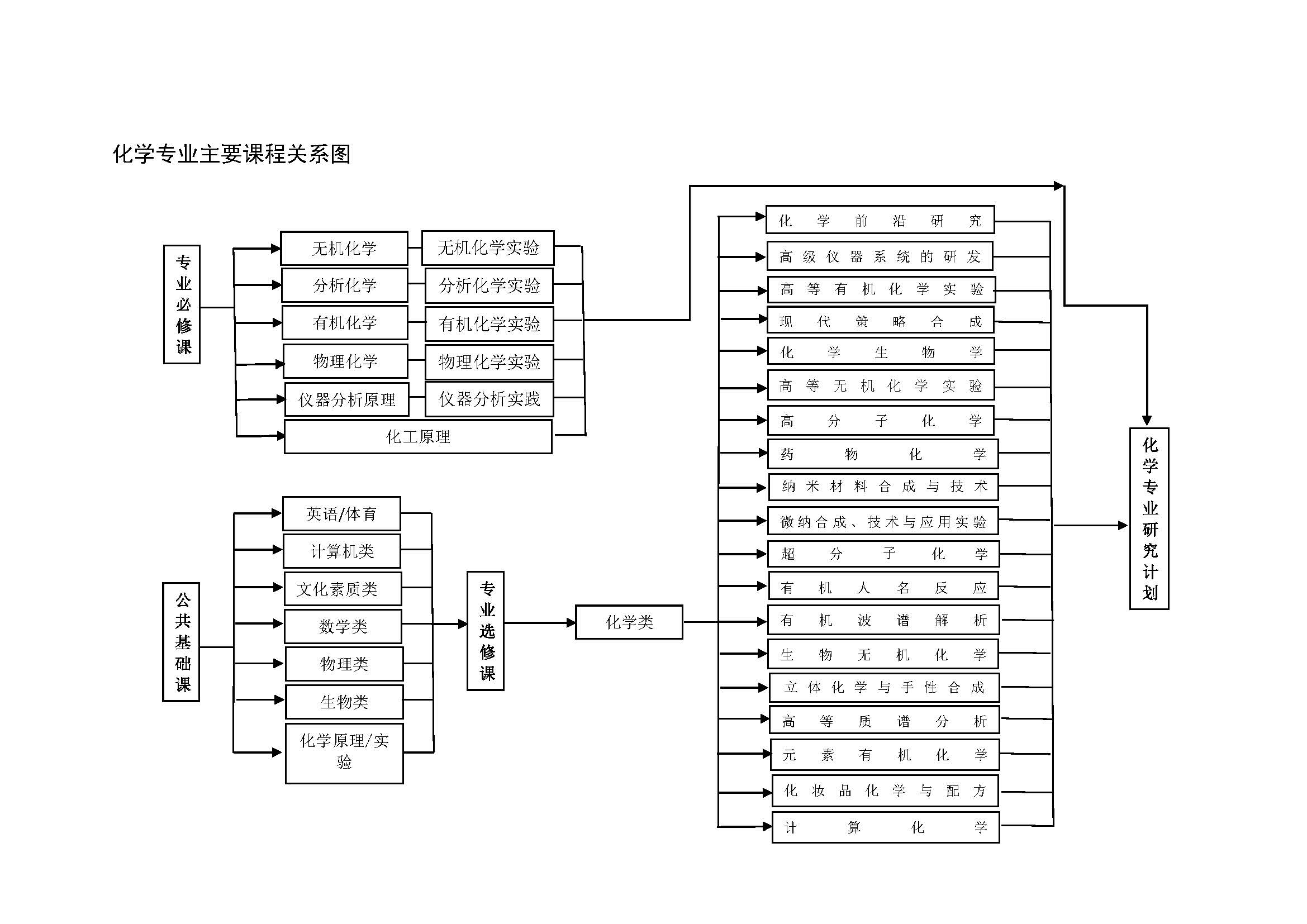 化学专业   建议选课指导计划（不含英语课，军训）（注：请填写每个学期建议选课的课程名称（必修课）或者课程类别（思政课、选修课），学分栏填写数值）课程模块课程类别最低学分要求通识必修课程（58学分）理工基础类32通识必修课程（58学分）军事体育类8通识必修课程（58学分）思想政治品德类16通识必修课程（58学分）写作与交流类2通识选修课程（10学分）人文类4通识选修课程（10学分）社科类4通识选修课程（10学分）艺术类2通识选修课程（10学分）理工类0专业课程（73.5学分）专业基础课38.5专业课程（73.5学分）专业核心课7专业课程（73.5学分）专业选修课12专业课程（73.5学分）实践课程(包括毕业论文、实习、科技创新项目）16合计（不含英语课学分）合计（不含英语课学分）141.5进入专业时间课程编号课程名称先修课程第一学年结束时申请进入专业CH101A化学原理A第一学年结束时申请进入专业CH102-17化学原理实验ACH101A第一学年结束时申请进入专业CH203有机化学ICH101A第一学年结束时申请进入专业MA101B高等数学（上）A第一学年结束时申请进入专业MA102B高等数学（下）AMA101B第一学年结束时申请进入专业PHY103B大学物理 B(上) 第一学年结束时申请进入专业PHY105B大学物理 B(下) PHY103B第一学年结束时申请进入专业PHY104B基础物理实验第二学年结束时申请进入专业CH101A化学原理A第二学年结束时申请进入专业CH102-17化学原理实验ACH101A第二学年结束时申请进入专业CH203有机化学ICH101A第二学年结束时申请进入专业CH205分析化学CH101A第二学年结束时申请进入专业CH213无机化学导论CH101A第二学年结束时申请进入专业CH206有机化学IICH203第二学年结束时申请进入专业CH214金属有机化学CH213第二学年结束时申请进入专业CH215配位化学CH213第二学年结束时申请进入专业MA101B高等数学（上）A第二学年结束时申请进入专业MA102B高等数学（下）AMA101B第二学年结束时申请进入专业PHY103B大学物理 B(上) 第二学年结束时申请进入专业PHY105B大学物理 B(下) PHY103B第二学年结束时申请进入专业PHY104B基础物理实验备注：备注：备注：备注：课程编号课程名称（中英文名）学分其中实验学分周学时开课学期建议修课学期先修课程开课院系MA101B高等数学（上）ACalculus I A44春秋1/秋数学MA102B高等数学（下）ACalculus II A44春秋1/春MA101B数学MA107B线性代数 BLinear Algebra B44春秋1/秋数学PHY103B大学物理 B(上) General Physics B (I)44春秋1/秋物理PHY105B大学物理 B(下) General Physics B (II)44春秋1/春PHY103B物理CH101A化学原理 AGeneral Chemistry A44春秋1/秋化学CS102B计算机程序设计基础BIntroduction to Computer Programming B314春秋2/春秋计算机BIO102B生命科学概论Introduction to Life Science33春秋2/春秋生物PHY104B基础物理实验Experiments of Fundamental Physics224春秋1/春秋物理总计总计32335课程编号课程名称（中英文名）学分其中实验学分周学时开课学期建议修课学期先修课程开课院系GE102军事理论Military Theory2秋1/秋无GE104军事技能Military Skills2秋1/秋无GE131体育IPhysical Education I12秋1/秋无体育中心GE132体育IIPhysical Education II12春1/春无体育中心GE231体育IIIPhysical Education III12秋2/秋无体育中心GE232体育IVPhysical Education IV12春2/春无体育中心总计总计8课程编号课程名称（中英文名）学分其中实验学分周学时开课学期建议修课学期先修课程开课院系IPE101思想道德修养和法律基础Cultivation of Ethic Thought and Fundamentals of Law22春秋1-3/春秋无思政中心IPE102马克思主义基本原理概论The Basic Principles of Marxism22春秋1-3/春秋无思政中心IPE103中国近现代史纲要The Outline of Modern and Contemporary History of China22春秋1-3/春秋无思政中心IPE104毛泽东思想和中国特色社会主义理论体系概论Mao Zedong Thought and Introduction to the Theoretical System of Socialism with Chinese Characteristic33春秋1-3/春秋无思政中心IPE105形势与政策Situation and Policy22春秋1-3/春秋无思政中心IPE106思想道德修养与法律基础实践课 Practice Course of Cultivation of Ethics and Fundamentals of Law11春秋夏1-3/春秋无思政中心IPE107马克思主义基本原理实践课Practice Course of the Basic Principles of Marxism11春秋夏无思政中心IPE108毛泽东思想和中国特色社会主义理论体系概论实践课Practice Course of Introduction to Mao Zedong Thought and Theoretical System of Socialism with Chinese Characteristic33春秋夏无思政中心总计总计165课程编号课程名称（中英文名）学分其中实验学分周学时开课学期建议修课学期先修课程开课院系HUM032写作与交流Writing and Communication Skills202春秋1/春秋无人文中心总计总计2课程编号课程名称（中英文名）学分其中实验学分周学时开课学期开课院系CLE021SUSTech English I404秋语言中心CLE022SUSTech English II404春秋语言中心CLE023SUSTech English III404春秋语言中心CLE030English for Academic Purposes202春秋语言中心课程类别课程编号课程名称(中英文)学分其中实验学分周学时开课学期建议修课学期授课语言先修课程开课院系专业基础课CH102-17化学原理实验AGeneral Chemistry Laboratory A1.51.53春1/春BCH101A化学专业基础课CH203有机化学IOrganic Chemistry I44春1/春BCH101A化学专业基础课CH206有机化学IIOrganic Chemistry II44秋2/秋BCH203化学专业基础课CH208有机化学实验Organic Chemistry Laboratory224秋2/秋BCH203, CH102-17化学专业基础课CH213无机化学导论Inorganic Chemistry Fundamentals33秋2/秋BCH101A化学专业基础课CH205分析化学Analytical Chemistry44秋2/秋BCH101A化学专业基础课CH207分析化学实验Analytical Chemistry Laboratory224秋2/秋BCH205化学专业基础课CH214金属有机化学Organometallics33春2/春ECH213化学专业基础课CH215配位化学Coordination Chemistry33春2/春ECH213化学专业基础课CH204无机化学实验Inorganic Chemistry Laboratory224春2/春BCH213, CH102-17化学专业基础课CH301物理化学IPhysical Chemistry I44秋3/秋BMA102B, PHY105B, CH101A化学专业基础课CH303物理化学实验Physical Chemistry Laboratory224秋3/秋BCH301化学专业基础课CH302物理化学IIPhysical Chemistry II44春3/春BCH301化学专业基础课合计合计38.59.548专业核心课CH305-1仪器分析原理Principle of Instrumental Analysis22春2/春BCH205, CH207化学专业核心课CH305-2仪器分析实践Practice of Instrumental Analysis224春2/春CCH305-1化学专业核心课CH403化工原理Principle of Chemical Engineering33春秋4/秋BMA102B, PHY105B化学专业核心课合计合计729实践课程CH480科研创新项目Projects of Science and Technology Innovation888秋、春3/秋、春化学实践课程CH490毕业论文Degree Thesis (Design)888秋、春4/秋、春化学实践课程合计合计161616合计合计合计61.527.573课程编号课程名称(中英文)学分其中实验学分周学时开课学期建议修课学期授课语言先修课程开课院系CH210化学前沿研究Frontiers of Chemical Science22春1/春B化学CH308-14超分子化学Supramolecular Chemistry33秋3/秋BCH206, CH301化学CH311现代策略合成Modern Strategic Synthesis33秋3/秋BCH206, CH214, CH215化学CH313化学生物学Chemical Biology33秋3/秋BCH206化学CH315高分子化学Polymer Chemistry33秋3/秋BCH206化学CH317药物化学Medicinal Chemistry33秋3/秋CCH206化学CH319高等无机化学实验Advanced Inorganic Chemistry Laboratory224秋3/秋BCH214, CH215, CH204化学CH321高分子化学实验Polymer Chemistry Laboratory112秋3/秋BCH315化学CH324元素有机化学Element-Organic Chemistry22秋3/秋BCH214, CH215化学CH329立体化学与手性合成Stereochemistry & Chiral Synthesis33秋3/秋BCH206化学CH304纳米材料合成与技术Nanomaterials Synthesis and Nanotechnology22春3/春ECH214, CH215, CH301化学CH306微纳合成、技术与应用实验Laboratory for Micro-Nano Synthesis, Technology and Application224春3/春BCH214, CH215, CH301化学CH309高等有机化学实验Advanced Organic Chemistry Laboratory224春3/春BCH206, CH208化学CH312有机波谱解析Organic Spectroscopy22春3/春CCH206化学CH316生物无机化学Bioinorganic Chemistry22春3/春ECH101A化学CH320有机人名反应Organic Name Reactions22春3/春BCH101A化学CH322高等质谱分析Advanced Mass Spectrometry Analysis213春3/春BCH205化学CH323天然产物全合成Natural Product Total Synthesis22春3/春BCH206化学CH212-16高级仪器系统的研发IAdvanced Instrumentation Systems I426春3/春ECH101A化学CH307-13高级仪器系统的研发IIAdvanced Instrumentation Systems II224秋4/秋ECH212-16化学CH401计算化学Computational Chemistry314秋4/秋CCH302化学CH409有机光电材料与器件Organic Optoelectronic Materials and Devices415秋4/秋ECH206化学CH410化妆品化学与配方Cosmetic Chemistry and Formula314秋4/秋BCH208化学CHEMS001化学前沿讲座Frontiers of Chemical Science（Summer）11夏2/夏B化学CHEMS002化学原理实验BGeneral Chemistry Laboratory B0.50.51夏1/夏BCH102-17化学合计合计58.515.574课程编号课程名称(中英文)学分其中实验学分周学时开课学期建议修课学期授课语言先修课程开课院系CH102-17化学原理实验AGeneral Chemistry Laboratory A1.51.53春1/春BCH101A化学CHEMS002化学原理实验BGeneral Chemistry Laboratory B0.50.51夏1/夏BCH102-17化学CH208有机化学实验Organic Chemistry Laboratory224秋2/秋BCH203, CH102-17化学CH207分析化学实验Analytical Chemistry Laboratory224秋2/秋BCH205化学CH204无机化学实验Inorganic Chemistry Laboratory224春2/春BCH213, CH102-17化学CH305-2仪器分析实践Practice of Instrumental Analysis224春2/春CCH305-1化学CH303物理化学实验Physical Chemistry Laboratory224秋3/秋BCH301化学CH319高等无机化学实验Advanced Inorganic Chemistry Laboratory224秋3/秋BCH214, CH215, CH204化学CH321高分子化学实验Polymer Chemistry Laboratory112秋3/秋BCH315化学CH306微纳合成、技术与应用实验Laboratory for Micro-Nano Synthesis, Technology and Application224春3/春ECH214, CH215, CH301化学CH309高等有机化学实验Advanced Organic Chemistry Laboratory224春3/春BCH206, CH208化学CH322高等质谱分析Advanced Mass Spectrometry Analysis213春3/春BCH205化学CH212-16高级仪器系统的研发IAdvanced Instrumentation Systems I426春3/春ECH101A化学CH307-13高级仪器系统的研发IIAdvanced Instrumentation Systems II224秋4/秋ECH212-16化学CH401计算化学Computational Chemistry314秋4/秋CCH302化学CH409有机光电材料与器件Organic Optoelectronic Materials and Devices415秋4/秋ECH206化学CH410化妆品化学与配方Cosmetic Chemistry and Formula314秋4/秋BCH208化学CH480科研创新项目Projects of Science and Technology Innovation888秋、春3/秋、春化学CH490毕业论文Degree Thesis (Design)888秋、春4/秋、春化学合计合计534380总学时总学分最低学分要求占总学分百分比通识必修课程（不含英语课学分）585841%通识选修课程107%专业基础课76838.538.527%专业核心课144775%专业选修课118458.5129%实践课程（包括毕业论文/设计、科技创新项目、专业实习）512161611%合计（不含英语课学分）141.5100%秋 季 学 期第一学年学分第二学年学分第三学年学分第四学年学分秋 季 学 期化学原理 A4有机化学II4物理化学I4化工原理3秋 季 学 期高等数学（上）A 4有机化学实验2物理化学实验2专业选修课2秋 季 学 期线性代数 B4分析化学4专业选修课5通识选修课2秋 季 学 期大学物理 B(上)4分析化学实验2思政类2毕业论文（为期一年）秋 季 学 期体育I1无机化学导论3通识选修课4秋 季 学 期思政类2体育III1科研创新项目（为期一年）秋 季 学 期计算机程序设计基础B3秋 季 学 期秋 季 学 期秋 季 学 期秋 季 学 期学分合计19学分合计19学分合计17学分合计7春 季 学 期化学原理实验A1.5金属有机化学3物理化学II4毕业论文（为期一年）春 季 学 期有机化学I4配位化学3专业选修课5春 季 学 期高等数学（下）A4.无机化学实验2思政类3春 季 学 期大学物理 B(下)4仪器分析原理2通识选修课4春 季 学 期基础物理实验2仪器分析实践2科研创新项目（为期一年）春 季 学 期体育II1体育IV1春 季 学 期写作与交流2思政类4春 季 学 期生命科学概论3春 季 学 期春 季 学 期春 季 学 期学分合计18.5学分合计20学分合计16夏 季 学 期思政类实践课3思政类实践课1思政类实践课1夏 季 学 期夏 季 学 期夏 季 学 期学分合计3学分合计1学分合计1